Lions Clubs International 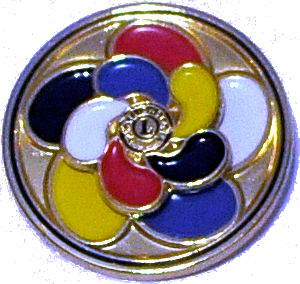 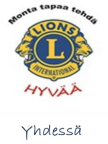 Piiri 107-B FinlandPiirikuvernööri, DG 2019-2020 Kristiina JänttiLC Espoo/ Auroratkristiina.jantti@elisanet.fiTel. 045 6998265varapiirikuvernöörit: Susanna Jokiperä ja Mika Pirttivaarae-mail: DG-tiimi: dg107b@gmail.com, piirihallituksen jäsenet: etunimi.sukunimi@lions.fi Nettisivut: www.jellona.info (piiri), www.lions.fi (liitto), www.lionsclubs.org (järjestö)Facebook: www.facebook.com/jellona.info/Piirin tili: FI72 1004 3000 2049 15 BIC NDEAFIHHKauden 2019-2020 teemat:Kansainvälinen järjestö	Suomen Lions-liitto		Piiri 107-BMe palvelemme	Lions – Monta tapaa tehdä hyvää	Monta tapaa tehdä hyvää yhdessäVi hjälper, We serve	Lions – Många sätt att göra gått		Många sätt att göra gått tillsammansB-PIIRIN SUOSITUKSET KLUBEILLE KORONAVIRUSTILANTEESSAIhmisten huoli koronavirustilanteesta on kasvanut. Jäsenistöstämme merkittävä osa kuuluu riskiryhmään verrattuna koko väestöön. Loppukädessä vastuu virustilannetta ehkäisevän käytännön toteutuksesta jää pitkälti ihmisten ja yhteisöjen varaan. Me ihmiset sekä meidän turvallisuutemme ja hyvinvointimme ovat leijonatoiminnassa kaikkein tärkeimpiä asioita.Piirimme suositukset klubeille ovat seuraavat:Seuratkaa Suomen hallituksen suosituksia. Ne löytyvät osoitteesta https://bit.ly/2U2Bwbl Siirtäkää tapahtumia, välttäkää fyysisiä kokoontumisia ja suosikaa virtuaalikokouksia sekä sähköisiä yhteyksiä. Vuosikokouksia voi myös siirtää. Ihmisten turvallisuus on sääntöjä tärkeämpää.Jos klubissanne tulee sairastumisia, sairastuneet voivat kokea alakuloa ja ahdinkoa. Tukekaa heitä. Ennen kaikkea käyttäkää tervettä järkeä järjestäessänne tapaamisia ja tapahtumia.Vaikka et itse kuulu tai tunne kuuluvasi riskiryhmään, lähipiirissäsi on todennäköisesti tähän ryhmään kuuluva yli 60-vuotias, jolla voi olla jokin krooninen sairaus, kuten esimerkiksi astma. Pitäkäämme siis omasta ja kanssaihmistemme turvallisuudesta huolta. Me voimme myös oppia tästä poikkeuksellisesta tilanteesta ja kehittää toimintatapojamme entistä vastuullisimmiksi.Toivotamme kaikille tsemppiä, 
Piirikuvernööritiimi tukenanne: Kristiina, Susanna, Mika ja Sanna